YOU ARE INVITED TOACELEBRATION OF A WONDERFUL LIFE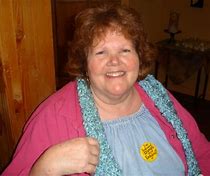 MELINDA WALLIS  (October 16, 1941 - Feb. 18, 2018)SATURDAY, MARCH 10TH,  2018 AT 3 PMSUBUD GREATER SEATTLE CENTER, 1101 15TH AVE., SEATTLE, WA 98022INFORMAL SERVICE and SHARINGCREATE A MURAL TO BE DISPLAYED AT THE SUBUD USA NATIONAL CONGRESSBRING A DESSERT TO SHARE